МИНОБРНАУКИ РОССИИФедеральное государственное бюджетное образовательноеучреждение высшего образования«Волгоградский государственный технический университет»Информационно-библиотечный центр ВолгГТУ П. А. Столыпин и его вклад в реформы Россиибиблиографический обзор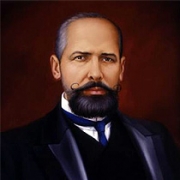 составитель: Трыкова О. Ю.Волгоград, 2017«Государственное дело Столыпина не умерло, оно живёт, не умерло и ему предстоит возродиться в России и возродить Россию» И. А. Ильин	К началу XX века Россия имела хорошие экономические показатели: высокими темпами росла промышленность, возникли новые отрасли (нефтеперерабатывающая, химическая, машиностроение), активно шло железнодорожное строительство (Транссибирская магистраль). Ряд российских политических деятелей уделяли большое внимание, решению аграрного вопроса, желая покончить с отсталостью сельского хозяйства в России. Сельскохозяйственные земли делились на три вида: частновладельческие, государственные, общинные и кабинетские, принадлежавшие царскому двору. Эсеры предлагали ликвидировать частную собственность на землю и передать её государству. Либералы выступали за отчуждение части государственной земли и передачи её за «справедливый выкуп» крестьянам. Серьёзную роль в решение этого вопроса сыграла отмена крепостного права в 1861 году, проводившаяся в период правления Александра II.Значительный вклад в реформирование земельного вопроса внёс Пётр Аркадьевич Столыпин (1862 – 1911). Его отец, генерал А. Д. Столыпин был героем Севастополя. В последние годы состоял на службе комендантом Кремля. Дружил с известным писателем-гуманистом Л. Н. Толстым. Мать Столыпина была родственницей знаменитого полководца А. В.Суворова. А поэт М. Ю. Лермонтов приходился ему троюродным братом. После окончания Петербургского университета Столыпин поступил на службу в Министерство внутренних дел. В 1887 году перевёлся в Министерство государственных дел, где служил столоначальником в Департаменте земледелия и сельской промышленности. Был губернаторским предводителем Ковенской губернии. В этот период было основано Ковенское сельскохозяйственное общество, состоявшее из местных влиятельных помещиков, которые регулировали все сельскохозяйственные процессы: севооборот и развитие животноводства. В 1903 году Столыпин был переведён губернатором в Саратовскую губернию, в которой, к большому сожалению, не нашёл общего языка с населением, представлявшим различные слои общества. По указанию Столыпина Саратов был разделён на три части, в каждой из которых были учреждены «народные клубы». Переломным моментом в отношениях между губернатором и крестьянством стали события лета 1905 года. Только осенью, применяя жёсткие меры (аресты, обыски) губернатор Столыпин с помощью карательных войн подавил крестьянские митинги и восстания. Проявив себя на этом посту, сильным, волевым, жестоким руководителем, Столыпин получил от царя Николая II назначение на должность министра внутренних дел, а затем и премьер-министра, что было воспринято неоднозначно.ЦЕНТРАЛЬНОЕ МЕСТО в его реформаторской деятельности занял АГРАРНЫЙ ВОПРОС. Многолетний опыт его службы на посту губернатора и изучение данной проблемы подтвердило необходимость проведения аграрной реформы в России. Потому что на рубеже XIX – XX веков сельское хозяйство российского государства оказалось в упадке. Основными причинами такого состояния были: незавершённость реформы 1861 года, мировой аграрный кризис, индустриализация России в 80 – 90-х годах XIX века. Отличительными чертами русской деревни на тот момент было отсутствие частной собственности на землю у крестьян, существование общины в уездах, волостях, губерниях, взимание подати. По мнению Столыпина, российская община препятствовала росту сельскохозяйственной деятельности и производительности. Для проведения комплекса мероприятий и реализации Столыпинской аграрной реформы были составлены три юридических документа: Указ от 9 ноября 1906 года «О дополнении некоторых постановлений действующего закона касающегося крестьянского земледелия», закон от 14 июля 1910 года и закон от 29 мая 1911 года «О землеустройстве». По мнению П. А. Столыпина, идея аграрной реформы заключалось в том, чтобы крестьянин стал собственником земли.АГРАРНАЯ РЕФОРМА.Аграрная реформа состояла из пяти блоков: предоставление крестьянам всех гражданских прав: смена места жительства, свободный выбор рода занятий, право крестьянина на выход из общины со своим наделом, льготная продажа выходящим из общины государственных и удельных земель. Переселение крестьян на свободные земли в Сибири, строительство жилья, обустройство этих мест было главным, ключевым вопросом аграрной реформы Столыпина. За период проведения реформы переселилось 31,5 млн. человек (из них около 50000 вернулись назад). Переселенцы обрели 31 млн. десятин земли, ссуды в размере от 100 до 400 рублей. Государство обеспечило их в полной мере продовольственной и медицинской помощью, мужское население освободило от призыва на воинскую службу. Переселенцы на 5 лет освобождались от налогов. На развитие инфраструктуры правительство израсходовало 26, 3 млн. рублей.Разрушение крестьянской общины стало центральной идеей политика. По его мнению, российская община мешала сельскохозяйственному прогрессу, крестьянин не был заинтересован в производстве продукции. Реализация аграрной реформы активно продолжалась до Первой мировой войны. За этот период общину покинуло 26% дворов, которым принадлежало 14% надельной земли. Больше всего общину покидали разорившиеся крестьяне. На отруба и хутора перешли около 10% дворов. Им принадлежало около 9% крестьянской земли. Расселение крестьян на хутора провалилось: на них перешло менее 2% дворов. Около 2,5 – 3 миллионов крестьян переселились в Сибирь, большая часть из которых не смогли обустроиться на новом месте и вернулись обратно.К 1914 году урожайность на фермерских хозяйствах выросла на 15% выше средней. На треть увеличился хлебный экспорт (от 25 до 40% мирового экспорта). В 3,5 раза выросли закупки сельскохозяйственной техники. Большой процент сельскохозяйственной продукции Россия экспортировала в европейские страны: Бельгию, Голландию, Германию, Францию. Значительную роль в проведении аграрной реформы играл Крестьянский банк, учреждённый в 1882 году, продавший крестьянам в 1906 – 1907 – х годах около 4000000 десятин казённых и удельных земель, 4,7 млн. десятин помещичьих. Чаще всего работники Крестьянского банка продавали земельные наделы, участки отрубникам и хуторянам. Благодаря аграрной реформе Столыпина в деревне быстрыми темпами стало развиваться кооперативное движение. В 1911 году был создан Московский народный банк, как центр кредитной кооперации. Поэтому к 1914 году в России функционировало уже 31000 кооперативов по различным вопросам. Главным итогом реформирования земельного и сельского хозяйства стали возросший доход в зерновом хозяйстве, животноводстве. Существенными недостатками реформы было незначительное финансирование глобальных проблем из-за старых царских долгов, гонки вооружений, баснословных расходов на содержание, поддержку дворянского землевладения. Введение реформаторских преобразований в жизнь способствовало расслоению крестьян на «богатых» и «бедных». Против новаторских идей аграрной реформы были настроены практически все слои и сословия населения: революционеры, социал-демократы, эсеры, члены I Государственной Думы, просуществовавшей всего 72 дня, другие видные политические деятели. Разработанный Столыпиным проект земской реформы также провалился. Главная цель этого проекта, составленная Министерством внутренних дел, предусматривала плавный переход от сословных к имущественным куриям при выборах в уездные земства и отказ от сословного принципа замещения основных административных должностей в уездном управлении. По мнению Столыпина, надо было заменить крестьянскую волость, усилить влияние и значение «крепких хозяев» в волостном земстве. Данный проект обсуждался на различных государственных уровнях, но был признан «нежелательным и нецелесообразным», а также «вредным».В литературе отмечается, что значительный процент крестьянства, большинство населения России неодобрительно встретили проводимые реформы: избивали тех, кто выходил из общины, поджигали имущество и дома. Реформа способствовала перестройке сельского хозяйства, но по-настоящему решить этот вопрос не удалось. До конца осуществить все преобразования в землевладении помешало убийство Столыпина. Попыток покушения на его жизнь было 11 раз. В предпоследний раз на даче были ранены его дети: старшая дочь и младший сын.Выступая 2 марта 2011 года на съезде Ассоциации крестьянских (фермерских) хозяйств и сельскохозяйственных кооперативов России в Тамбове, Президент РФ В. В. Путин отметил значение земельной (аграрной) реформы в настоящее время, процитировав П. А. Столыпина: «Земля – это залог нашей силы в будущем, земля – это Россия».Весомый вклад Столыпин внёс в решение национального вопроса. Он активно выступал за равноправие наций и религий, подготовив проект закона о равенстве евреев. Но Николай II не поддержал этот законопроект. Большое внимание он уделял решению вопросов образования, военного дела. Благодаря активной жизненной позиции Столыпина удалось добиться увеличения расходов по Министерству народного просвещения в 2,5 – 3 раза. На развитие науки планировалось выделить 45 миллионов рублей, на получение начального образования в 3 раза больше. Им же был разработан проект об увеличении количества образовательных учреждений (начальной и высшей школы). Серьёзное внимание премьер-министр уделял укреплению обороноспособности страны. В первую очередь это касалось усилению Балтийского и Черноморского флота. При его жизни было построено 20 боевых кораблей, участвовавших в боевых операциях в суровые годы Великой Отечественной войны, 10 из которых служили до середины 50-х годов XX века.По распоряжению Столыпина в ряде губерний, находящихся на военном или чрезвычайном положении, были организованы военно-полевые суды, главной целью которых являлось разоблачение воров, убийц, участвовавших в нападении, грабежах должностных лиц. Предполагалось, что военно-полевой суд будет состоять из четырёх офицеров, назначенных вышестоящими руководителями. Главной целью военно-полевых судов была активная борьба против революционно настроенных граждан и их ячеек, организаций. За 1907 – 1909 годы было казнено свыше 3, 5 тысяч человек, прекращена деятельность 356 профсоюзов, 978 периодических изданий. Столыпин нанёс серьёзный удар по революционному движению. В современной литературе отмечаются серьёзные ошибки политика в этом направлении.Огромный вклад Столыпин внёс в уточнении границ России, в первую очередь на Западе. Он предлагал ввести и организовать национальные курии для более точного подсчёта голосов при выборе депутатов. Он наметил и обозначил причины, по которым к 1920 году Польша должна была выйти из состава России, сформулировал и скоординировал предложения по укреплению позиций русского народа, к которым относил великороссов, украинцев и белорусов.Особое внимание Столыпин обращал на обсуждение темы власти. По его мнению, власть подразделяется на три вида: верховная власть царя, государственная власть правительства и выборная власть Государственной думы. Столыин считал власть средством для сохранения жизни, спокойствия и порядка, уважительно относился к рабочему движению. Поэтому полагал, что главной целью правительства является качественное улучшение жизненных и правовых условий, показателей в рабочей среде. Для полной реализации прав рабочих считал Столыпин необходимо разработать соответствующий пакет законопроектов. Важнейшей задачей в области государственной поддержки, по его мнению, были помощь, попечение, страхование инвалидов, людей преклонного возраста, по старости, получение травм и увечий различной тяжести.Глобальной проблемой Столыпин считал борьбу с терроризмом. В 1906 – 1907 – х годах в результате террористических актов и революционных выступлений были убиты 4126 человек и ранены 4552 человек. Самыми громкими преступлениями считались убийства министра внутренних дел К. В. Плеве и брата Александра III, великого князя Сергея Александровича, московского генерал-губернатора и командующего Московским военным округом.Патриотический призыв – лозунг «НАМ нужна ВЕЛИКАЯ РОССИЯ» актуален и в настоящее время. Значение его деятельности отмечены в памятнике, возведённом в центре Москвы, учреждении «Медали П. А. Столыпина» двух степеней. В современных учебных изданиях отражена биография видного политического деятеля, рассказано о новых фактах в его карьере. Организован специальный Фонд изучения наследия П. А. Столыпина, способствующий выработке и разработке научных и практических рекомендаций в деле реформирования современной России. На сайте объясняются цели, задачи, исследования научных российских и зарубежных коллективов и проходящих конференций, всесторонне изучающих деятельность Столыпина.Список использованных источниковБобровников, В. Г. История России в первой половине XX века: учеб. пособие для самостоят. работы студ. днев. формы обучения / В. Г. Бобровников, О. И. Ситникова. - Волгоград, 2015. – 94 с.Зотов, В. Д. Пётр Столыпин и его идейно-политическое наследие в современной России / В. Д. Зотов // СГЗ. Социально-гуманитарные знания. – 2014. - №3. – С. 219 – 233.Иоффе, Г. Последний реформатор монархии / Г. Иоффе // Наука и жизнь. – 2012. - №8. – С. 2 – 13.Попов, Г. Ошибка в проекте: Ленинский тупик: тупик в революции 1905 года / Г. Попов // Наука и жизнь. – 2009. - №5. – С. 42 – 50.Рыжов, К. Сто великих россиян / К. Рыжов. – Москва: Вече, 2002. – 656 с.Тулохонов, А. «О пророках в своём Отечестве» (К 150-летию П. А. Столыпина) / А. Тулохонов // Вопросы экономики. – 2012. - №6. – С. 152 – 156.Список рекомендуемой литературыАврех, А. Я. П. А. Столыпин и судьбы реформ в России /А. Я. Аврех. – Москва: Изд – во полит. литературы, 1991. – 256 с.Богомазов, Г. Аграрная реформа Петра Столыпина / Г. Богомазов // Экономич. политика. – 2011. - №5. – С. 21 – 35.Зырянов, П. Н. Пётр Столыпин: политический портрет / П. Н. Зырянов. – Москва: Высш. школа, 1992. – 160 с.Изгоев, А. П. А. Столыпин: очерки жизни и деятельности / А. Изгоев // Экономич. политика. – 2012. - №5. – С. 80 – 102.К 150 – летию со дня рождения П. А. Столыпина «Последний дворянин у власти»: К 150 –летию со дня рождения П. А. Столыпина (интервью с академиком РАН Ю. С. Лавровым) // Вестник Московского ун-та. – Сер. 12. Политические науки. – 2012.- №2. – С. 3 – 12.